Curriculum vitae for Type hereAcademic qualificationsProfessional qualifications and membershipsPosition historyList the positions you have worked in with your current and previous employers and the related projects relevant to prequalification category/s being applied for. Projects listed below should also appear in Section 6.Career summary and key attributes applicable to prequalification category/s appliedProject experienceProvide a description of the key relevant transport infrastructure projects you have worked on in the past to demonstrate your capability and experience relevant to the prequalification category/s being applied for.List Queensland-based projects first, then interstate, then overseas (if any and applicable).Add more tables in the above format to capture a significant number of years of experience that will clearly demonstrate your technical capabilities and experience for the prequalification assessment.RefereesProvide at least three contactable referees. Two referees must be external to your current or previous employer.If you have worked on a Transport and Main Roads project, at least one referee must be a Transport and Main Roads referee (or from another road authority, if applicant has not previously undertaken any departmental projects).Publications you have authored (if applicable)Instructions:Complete the relevant details in the CV template. Do not modify the layout of the tables. This template can be used for both the engineering and non-engineering categories.Delete the examples and add lines where necessary.[Any example guidance text provided to help with completion of this Form will be shown in green italic font. Delete all guidance text, including this text. To delete the guidance text, triple click mouse on the guidance text then press ‘Delete’].In Part 6, provide your specific responsibilities in each project rather than overly describing the scope of works in the project.Date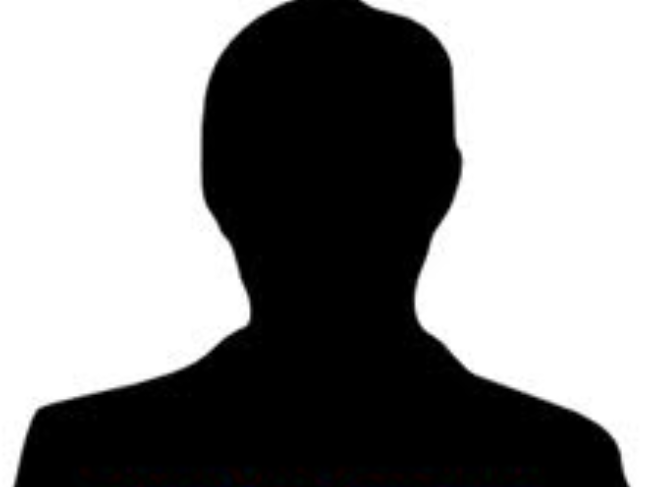 (insert photo)Current position(insert photo)Name of organisation(insert photo)Address(insert photo)Phone(insert photo)Email(insert photo)No. of years’ experience relevant to this position(insert photo)Academic QualificationsInstitutionYear of GraduationQualificationCertificate NumberCurrent (Yes/No)Expiry DatePeriodPeriodPeriodCompanyPositionProject Description
including project component/s relevant to the prequalification category/s being applied for.Type heretoType hereType hereType hereType hereAug 2012toPresentJoe Bloggs GroupProject ManagerWaterford Tamborine Road – Intersection Upgrade – Detailed DesignAug 2011toJul 2012Joe Bloggs GroupProject EngineerJan 2010toNov 2010ABC ConsultingSenior Structural EngineerJan 2007toDec 2007GHI Infrastructure ServicesPrincipal DesignerMar 2005toJan 2007JKL Consulting GroupSenior Transport EngineerType hereExample – I am a Chartered Civil Engineer with over xxxx years of experience in the field of civil engineering, predominantly on civil infrastructure and mining projects. I have been involved in a wide range of multi-disciplinary projects for clients such as xxxx and have extensive experience in state government highway projects and commercial developments.My primary skills are in planning, design, contract management and advice for civil works. I have specialised expertise in design and delivery, investment analysis, economic policy analysis and stakeholder management.Project detailsResponseDescription of responsibilitiesEmployerType hereA Consultant Company Pty LtdType hereGuidance for completing the Response ColumnWhat organisation were you working for at the timeProject Duration and time spent on the project will often be differentProvide a brief scope of the consultant service.Indicate if the organisation performed the service in its own right, or as a sub-consultant.Guidance for completing the Responsibilities ColumnSpecify/estimate prequalification level for the consultant service.$ value of the consultant service for the project (not the overall project value).Provide a brief scope of the work specifically undertaken by your company on this project.Provide your specific responsibilities when providing this consultant service. Detail any RPEQ responsibilities relative to each project. Outline the aspects of this service which would be relevant to the prequalification category/s being applied for. For ES and FC categories – detail CBAs or similar undertaken.Project descriptionType hereWaterford Tamborine Road – Intersection UpgradeType hereGuidance for completing the Response ColumnWhat organisation were you working for at the timeProject Duration and time spent on the project will often be differentProvide a brief scope of the consultant service.Indicate if the organisation performed the service in its own right, or as a sub-consultant.Guidance for completing the Responsibilities ColumnSpecify/estimate prequalification level for the consultant service.$ value of the consultant service for the project (not the overall project value).Provide a brief scope of the work specifically undertaken by your company on this project.Provide your specific responsibilities when providing this consultant service. Detail any RPEQ responsibilities relative to each project. Outline the aspects of this service which would be relevant to the prequalification category/s being applied for. For ES and FC categories – detail CBAs or similar undertaken.Scope of consultant serviceType herePreliminary DesignDetailed Design, P90 Estimate, Scheme documentationBusiness CaseOptions Analysis, Business Case, Project PlanLink Planning StudiesEconomic benefit evaluation study.Type hereGuidance for completing the Response ColumnWhat organisation were you working for at the timeProject Duration and time spent on the project will often be differentProvide a brief scope of the consultant service.Indicate if the organisation performed the service in its own right, or as a sub-consultant.Guidance for completing the Responsibilities ColumnSpecify/estimate prequalification level for the consultant service.$ value of the consultant service for the project (not the overall project value).Provide a brief scope of the work specifically undertaken by your company on this project.Provide your specific responsibilities when providing this consultant service. Detail any RPEQ responsibilities relative to each project. Outline the aspects of this service which would be relevant to the prequalification category/s being applied for. For ES and FC categories – detail CBAs or similar undertaken.Project duration
(mm/yy – mm/yy)Type hereNov 2013 to July 2014Type hereGuidance for completing the Response ColumnWhat organisation were you working for at the timeProject Duration and time spent on the project will often be differentProvide a brief scope of the consultant service.Indicate if the organisation performed the service in its own right, or as a sub-consultant.Guidance for completing the Responsibilities ColumnSpecify/estimate prequalification level for the consultant service.$ value of the consultant service for the project (not the overall project value).Provide a brief scope of the work specifically undertaken by your company on this project.Provide your specific responsibilities when providing this consultant service. Detail any RPEQ responsibilities relative to each project. Outline the aspects of this service which would be relevant to the prequalification category/s being applied for. For ES and FC categories – detail CBAs or similar undertaken.YOUR time spent on the project (mm/yy – mm/yy)Type here3 months (Jan 2014 - Mar 2014)Type hereGuidance for completing the Response ColumnWhat organisation were you working for at the timeProject Duration and time spent on the project will often be differentProvide a brief scope of the consultant service.Indicate if the organisation performed the service in its own right, or as a sub-consultant.Guidance for completing the Responsibilities ColumnSpecify/estimate prequalification level for the consultant service.$ value of the consultant service for the project (not the overall project value).Provide a brief scope of the work specifically undertaken by your company on this project.Provide your specific responsibilities when providing this consultant service. Detail any RPEQ responsibilities relative to each project. Outline the aspects of this service which would be relevant to the prequalification category/s being applied for. For ES and FC categories – detail CBAs or similar undertaken.ClientType hereTMRAAA Consulting Group Pty LtdType hereGuidance for completing the Response ColumnWhat organisation were you working for at the timeProject Duration and time spent on the project will often be differentProvide a brief scope of the consultant service.Indicate if the organisation performed the service in its own right, or as a sub-consultant.Guidance for completing the Responsibilities ColumnSpecify/estimate prequalification level for the consultant service.$ value of the consultant service for the project (not the overall project value).Provide a brief scope of the work specifically undertaken by your company on this project.Provide your specific responsibilities when providing this consultant service. Detail any RPEQ responsibilities relative to each project. Outline the aspects of this service which would be relevant to the prequalification category/s being applied for. For ES and FC categories – detail CBAs or similar undertaken.TMR’s Contract No. or Client Project number
(if applicable)Type hereMETD-1234 or 222/333/444Type hereGuidance for completing the Response ColumnWhat organisation were you working for at the timeProject Duration and time spent on the project will often be differentProvide a brief scope of the consultant service.Indicate if the organisation performed the service in its own right, or as a sub-consultant.Guidance for completing the Responsibilities ColumnSpecify/estimate prequalification level for the consultant service.$ value of the consultant service for the project (not the overall project value).Provide a brief scope of the work specifically undertaken by your company on this project.Provide your specific responsibilities when providing this consultant service. Detail any RPEQ responsibilities relative to each project. Outline the aspects of this service which would be relevant to the prequalification category/s being applied for. For ES and FC categories – detail CBAs or similar undertaken.Client’s contact detailsType hereJames Smith from TMR or Allan Smith from AAA Consulting Group Pty LtdType hereGuidance for completing the Response ColumnWhat organisation were you working for at the timeProject Duration and time spent on the project will often be differentProvide a brief scope of the consultant service.Indicate if the organisation performed the service in its own right, or as a sub-consultant.Guidance for completing the Responsibilities ColumnSpecify/estimate prequalification level for the consultant service.$ value of the consultant service for the project (not the overall project value).Provide a brief scope of the work specifically undertaken by your company on this project.Provide your specific responsibilities when providing this consultant service. Detail any RPEQ responsibilities relative to each project. Outline the aspects of this service which would be relevant to the prequalification category/s being applied for. For ES and FC categories – detail CBAs or similar undertaken.YOUR role in the projectType hereSenior Designer Engineer (Civil)Type hereGuidance for completing the Response ColumnWhat organisation were you working for at the timeProject Duration and time spent on the project will often be differentProvide a brief scope of the consultant service.Indicate if the organisation performed the service in its own right, or as a sub-consultant.Guidance for completing the Responsibilities ColumnSpecify/estimate prequalification level for the consultant service.$ value of the consultant service for the project (not the overall project value).Provide a brief scope of the work specifically undertaken by your company on this project.Provide your specific responsibilities when providing this consultant service. Detail any RPEQ responsibilities relative to each project. Outline the aspects of this service which would be relevant to the prequalification category/s being applied for. For ES and FC categories – detail CBAs or similar undertaken.Project detailsResponseDescription of responsibilitiesEmployerType hereWe are looking for what you have specifically been responsible for on each project you have worked on. So please do not cut and paste (refer to Guide Notes above)Project descriptionType hereWe are looking for what you have specifically been responsible for on each project you have worked on. So please do not cut and paste (refer to Guide Notes above)Scope of consultant serviceType hereWe are looking for what you have specifically been responsible for on each project you have worked on. So please do not cut and paste (refer to Guide Notes above)Project duration
(mm/yy – mm/yy)Type hereWe are looking for what you have specifically been responsible for on each project you have worked on. So please do not cut and paste (refer to Guide Notes above)YOUR time spent on the project (mm/yy – mm/yy)Type hereWe are looking for what you have specifically been responsible for on each project you have worked on. So please do not cut and paste (refer to Guide Notes above)ClientType hereWe are looking for what you have specifically been responsible for on each project you have worked on. So please do not cut and paste (refer to Guide Notes above)TMR’s Contract No. or Client Project number
(if applicable)Type hereWe are looking for what you have specifically been responsible for on each project you have worked on. So please do not cut and paste (refer to Guide Notes above)Client’s contact detailsType hereWe are looking for what you have specifically been responsible for on each project you have worked on. So please do not cut and paste (refer to Guide Notes above)YOUR role in the projectType hereWe are looking for what you have specifically been responsible for on each project you have worked on. So please do not cut and paste (refer to Guide Notes above)Project detailsResponseDescription of responsibilitiesEmployerType hereWe are looking for what you have specifically been responsible for on each project you have worked on. So please do not cut and paste (refer to Guide Notes above)Project descriptionType hereWe are looking for what you have specifically been responsible for on each project you have worked on. So please do not cut and paste (refer to Guide Notes above)Scope of consultant serviceType hereWe are looking for what you have specifically been responsible for on each project you have worked on. So please do not cut and paste (refer to Guide Notes above)Project duration
(mm/yy – mm/yy)Type hereWe are looking for what you have specifically been responsible for on each project you have worked on. So please do not cut and paste (refer to Guide Notes above)YOUR time spent on the project (mm/yy – mm/yy)Type hereWe are looking for what you have specifically been responsible for on each project you have worked on. So please do not cut and paste (refer to Guide Notes above)ClientType hereWe are looking for what you have specifically been responsible for on each project you have worked on. So please do not cut and paste (refer to Guide Notes above)TMR’s Contract No. or Client Project number
(if applicable)Type hereWe are looking for what you have specifically been responsible for on each project you have worked on. So please do not cut and paste (refer to Guide Notes above)Client’s contact detailsType hereWe are looking for what you have specifically been responsible for on each project you have worked on. So please do not cut and paste (refer to Guide Notes above)YOUR role in the projectType hereWe are looking for what you have specifically been responsible for on each project you have worked on. So please do not cut and paste (refer to Guide Notes above)NamePositionPhone / MobileEmailCompany and ProjectPlease provide your response here